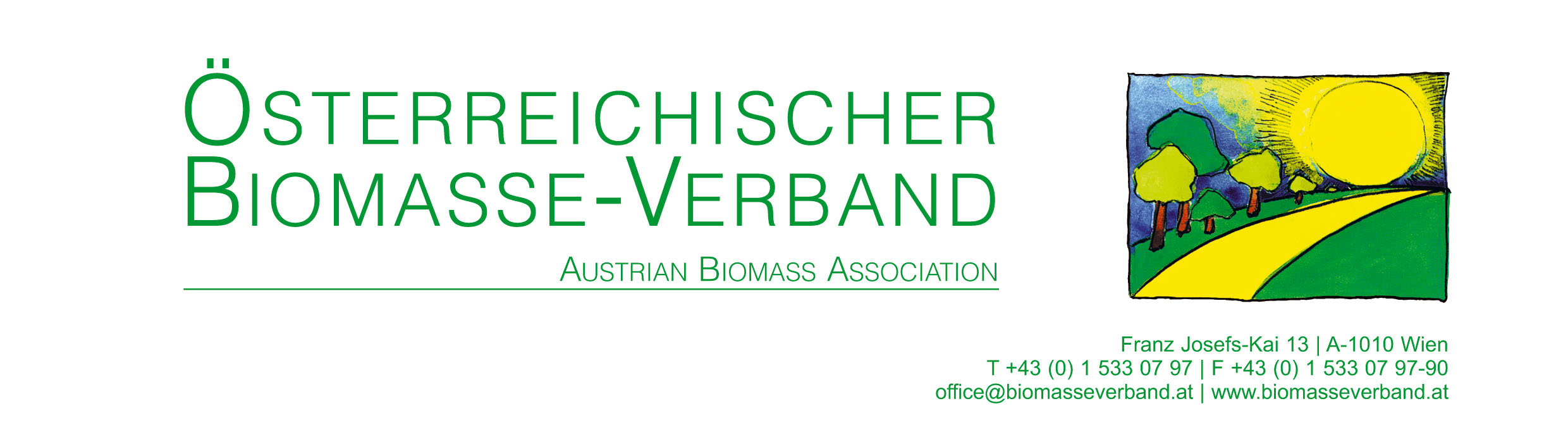 
											        Februar 2020Landesförderung Alternativenergieanlagen Burgenland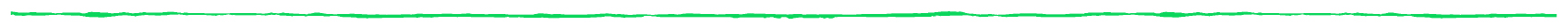 Die Burgenländische Wohnbauförderung ist mit der Abwicklung der Förderung von Alternativenergieanlagen betraut. Die Anträge zur Förderung von Alternativenergieanlagen sind daher beim Amt der Burgenländischen Landesregierung, Abteilung 3 - Finanzen, Hauptreferat Wohnbauförderung persönlich oder per Post zubringen. Allgemeine Voraussetzungen (Auszug) : In den Genuss einer Förderung können natürliche sowie juristische Personen kommen (z.B. Private Haushalte) die Österreichischer Staatsbürger (oder gleichwertig) sind und ihren Hauptwohnsitz im Burgenland haben. Damit eine Alternativenergieanlage gefördert werden kann muss sie von einem befugten Unternehmen errichtet oder abgenommen werden.
Förderansuchen können ab 1.1.2016 bereits vor Errichtung der Anlage, bis längstens 12 Monate ab Rechnungsdatum eingereicht werden. Bei Vorhaben, welche erst mit der Erteilung der Benützungsbewilligung bzw. Fertigstellungsanzeige als abgeschlossen gelten, gilt eine 6 Monatsfrist erst ab dem Datum der Benützungsbewilligung.   Hauptwohnsitz des Förderwerbers im Burgenland und im Objekt der zu fördernden Anlage  Hauptwohnsitz des Ehe- oder Lebenspartners im Burgenland und im Objekt der zu fördernden     Anlage  Österreichischer Staatsbürger oder ähnliches (auch EU)  Rechnungsdatum nicht älter als 12 Monate oder Benützungsbewilligung bzw.     Fertigstellungsanzeige der Anlage nicht älter als 6 MonateNähere Details siehe: https://www.burgenland.at/themen/energie/foerderungen/alternativenergieanlagen/voraussetzungen-fuer-foerderung/AntragstellerNatürliche Personen, dazu gehören auch Eigentümer von Reihenhäusern, sofern die Anlagen überwiegend privat (> 50 % der Fläche des Gesamtgebäudes) genutzt werden. Diese müssen österreichische Staatsbürger sein, oder solchen Personen gleichgestellt sind. Art und Höhe der FörderungenDie Förderhöhe beträgt grundsätzlich 30% der anfallenden, anrechenbaren Kosten. Dabei sind die Grund- und Höchstbeträge (=maximal mögliche Förderhöhe) wie folgt festgelegt:Förderungsvoraussetzungen* AuszugErrichtung durch ein befugtes Unternehmen.Vor Errichtung der Anlage behördliche Bewilligungen einholen.Förderansuchen können längstens 12 Monate ab Rechnungsdatum eingebracht werden. Bei Vorhaben, die erst mit der Erteilung der Benützungsfreigabe oder der Inbetriebnahme durch das ausführende Unternehmen als abgeschlossen gelten, gilt die 6-Monatsfrist ab Erteilung der Benützungsfreigabe oder der Inbetriebnahme. Bei wassergeführten Biomasse-Feuerungsanlagen, die im Wohnraum aufgestellt sind und gemäß technischen Richtlinien als Hauszentralheizung mit Biomasse gelten, kann die zutreffende Förderhöhe nur in Kombination mit einer Alternativenergieanlage (thermische Solaranlage oder Wärmepumpe) zur Warmwasserbereitung gewährt werden. Eine Förderung von Anlagen zur Bereitstellung von Raumwärme wird nur dann gewährt, wenn ein Anschluss an ein bestehendes Fern- / Nah-Wärmenetz nicht wirtschaftlich ist. Der Nachweis über den nicht wirtschaftlichen Anschluss an ein Fern- / Nah-Wärmenetz ist vom Förderwerber zu erbringen. Doppelförderungen von Alternativenergieanlagen sind im Rahmen dieser Richtlinie in Bezug auf sämtliche andere öffentliche Landes- oder Bundesförderungen nicht zulässig. *Alle Voraussetzungen finden Sie unter: https://apps.bgld.gv.at/web/formulare.nsf/fachbereich.xsp?fachbereich=BWTechnische Fördervoraussetzung bei händisch beschickten Biomasseanlagen: Wirkungsgrad bei mind. 90% bei Volllast und elektronische Leistungs- und FeuerungsregelungHeizlastberechnung (max. 10 Jahre alt).Pufferspeicher für händisch beschickte Heizanlagen – siehe nachfolgende Tabelle.Technische Fördervoraussetzung bei automatisch beschickten Biomasseanlagen: Biomassezentralheizungsanlagen mit automatischer Beschickung müssen mit einer im Gerät eingebauten elektronischen Leistungs- und Feuerungsregelung (Lambdasonde) ausgestattet sein und einen Wirkungsgrad von mindestens 90% bei Volllast aufweisen. Eine Heizlastberechnung oder ein gültiger Energieausweis (darf nicht älter als 10 Jahre sein) für das Objekt ist in jedem Fall vorzulegen. Ein Pufferspeicher mit mindestens 500 Litern Fassungsvermögen ist dann erforderlich, wenn die Heizlast des Gebäudes multipliziert mit dem Faktor 0,6 kleiner als die kleinste Teilleistung des Kessels ist.Fernwärmeanschluss:Die aus dem Fernwärmewerk bereitgestellte Fernwärme muss zu einem Anteil von mindestens 80% aus erneuerbaren Energieträgern bestehen.Die Kosten des Anschlusses an das Fernwärmenetz müssen detailliert aufgeschlüsselt und nachgewiesen werden.Kollektoren müssen das „Austria Solar-Gütesiegel“ oder „Solar Keymark“ aufweisen. Thermische Solaranlage zur Heizungsunterstützung:Mindestdeckungsgrad von 15 % des Wärmebedarfs für RaumheizungWärmeverteilung auf Basis von NiedertemperatursystemenLeistungsüberwachung muss vorhanden seinHauptheizsystem muss mit erneuerbarer Energie betrieben werden (Ansonsten nur Förderung möglich als Anlage für Warmwasserbereitung)Sonderförderung Wärmepumpe + PV Anlage in Kombination Förderungsgegenstand Die Gewährung von nichtrückzahlbaren Zuschüssen, wenn in Ein-und Zweifamilienhäusern sowie in Reihenhäusern im Eigentum, gleichzeitig eine Errichtung einer Photovoltaikanlage in Kombination mit einer Wärmepumpe erfolgt. Die Anlagen müssen zur Versorgung von überwiegend privat Genutzten Wohngebäuden (min. 50 %) dienen. Allgemeine Fördervoraussetzungen (Auszug)Anlage muss von einem befugten Unternehme errichtet werden Alle behördlichen Bewilligungen sind vorab ein zu holen Die Errichtung ist von 15.10.2019 bis 30.09.2020 umzusetzen.Prototypen oder gebrauchte Geräte werden nicht gefördertKombigeräte  mit verschiedenen Funktionen gelten förderungsmäßig als eine Anlage Eine neuerliche Förderung einer gleichen Anlage ist 10Jahre nach Förderzusage möglichNur Hauszentralheizung förderbar Doppelförderungen von Alternativenergieanlagen sind im Rahmen dieser Richtlinie in Bezug auf öffentliche Landes-oder Bundesförderungen nicht zulässig(ausgenommen Sonderförderaktionen).Technische Fördervoraussetzungen (Auszug)Heizungswärmepumpe:Die Jahresarbeitszahl (JAZ) für Heizungswärmepumpenmuss mindestens 4,0 betragenDie Wärmeverteilung hat mittels Niedertemperatur-Verteilsystem (Fußbodenheizung, Wandheizung) zu erfolgen. In begründeten Ausnahmefällen kann die Jahresarbeitszahl unter 4 (jedenfalls min.3) betragen, Begründete Ausnahmefälle sind:Passivhausstandard, sehr kleine Wohngebäude, überdurchschnittlich hoher Warmwasserwärmebedarf im Vergleich zum Heizwärmebedarf.Hybrid-Wärmepumpen oder bivalent betriebene WärmepumpenZur Leistungsüberwachung der Anlage ist eine geeignete Mess-bzw.Kontrolleinrichtung, z.B. ein Wärmemengenzähler oder eine dafür geeignete Steuerung, zu installieren.Die Heizungswärmepumpe ist über einen separaten Stromzähleran das Stromnetz anzuschließen,falls eine Stromzählung durch die Steuerung der Wärmepumpe nicht möglich ist.Eine Heizlastberechnung oder ein gültiger Energieausweis (darf nicht älter als 10 Jahre seinund muss dem tatsächlichen Zustand des Objektes entsprechen)für das Objekt ist in jedem Fall vorzulegen.Liegt die Nennwärmeleistung einernicht modulierenden Wärmepumpenanlage um mehr als 10% über der Gebäudeheizlast, so ist ein Pufferspeicher mit einem Fassungsvermögenvon mindestens50Liter je kW Nennwärmeleistung der Wärmepumpenanlagevorzusehen. Nachweis über EHPA GütesiegelPhotovoltaikanlageDie Photovoltaikanlage muss zur Versorgung von privaten Wohngebäuden dienen. Die zu Wohnzwecken dienende Fläche muss mehr als 50% des Gesamtgebäudesbetragen.Die Mindestgröße der Photovoltaikanlage muss eine anerkennbare Leistung von mind.3 kWpeak erreichen. Der standortspezifisch gewährleistete Jahreseintrag muss mindestens 700 kWh pro kWpeak betragen.Die Errichtung und Inbetriebnahme der Anlage hat durch ein befugtes Unternehmen unter zu erfolgen.Ein aufrechter Netzzugangsvertrag mit dem Netzbetreiber ist vorzulegen.Eigenbauanlagen, Prototypen oder gebrauchte Anlagen werden nicht gefördert.FörderhöheFörderungsgegenstand PhotovoltaikanalgenDie Errichtung von netzgeführten Stromerzeugungsanlagen auf solarer Basis ein nichtrückzahlbarer Zuschuss in der Höhe von 30% der förderfähigen Kosten bis max. 325,--Euro je kWpeak gewährt werden. Die für eine Förderung an erkennbare Höchstleistung beträgt 8 kWpeak; diese resultiert aus der Leistung der tatsächlich installierten Module (Flash-Wert Liste).Die Errichtung von netzgeführten Stromerzeugungsanlagen auf solarer Basis in Verbindung mit einem Stromspeichersystem ein nichtrückzahlbarer Zuschuss in der Höhe von 30% der förderfähigen Kosten bis max. 5.850,--Eurogewährt werden. Die max. Fördersumme resultiert aus max. 8kWpeak PV zu je 325,--Euro und max. 10 kWh nutzbare Speicherkapazität zu je 325,--Euro.Die Nachrüstung bestehender PV Anlagen mit einem Stromspeichersystem ein nichtrückzahlbarer Zuschuss in der Höhe von 30% der förderfähigen Kosten bis max. 325,--Euro je kWh nutzbarer Speicherkapazität gewährt werden. Die für eine Förderung an erkennbare Höchstspeicherkapazität beträgt 10 kWh.Für die genau Förderungsgegenstand Wärmepumpe siehe: https://www.burgenland.at/fileadmin/user_upload/Richtlinie_WP_PV_final_nach_Sitzung.pdfSeite 3 – 6 Für nähere Details siehe :https://www.burgenland.at/fileadmin/user_upload/Richtlinie_WP_PV_final_nach_Sitzung.pdfSonstige Förderungen und VoraussetzungenAlle Details zu den Förderungen bei solaren Anlagen, Fernwärme aber auch Biomasseheizungen entnehmen Sie bitte dem Formular „Richtlinie 2019 Alternativenergieanlagen Ein- und Zweifamilienhäuser. DOWNLOADDetaillierte Informationen Amt der Burgenländischen LandesregierungAbteilung 3 – Finanzen, Hauptreferat WohnbauförderungEuropaplatz 17000 EisenstadtINFO-Hotline: 057/600/2801Fax: 057/600/2060E-Mail: post.a3-energie@bgld.gv.atMaßnahmeGrundbetragGrundbetragMax. mögliche FörderhöheThermische Solaranlage für WarmwasserbereitungThermische Solaranlage für Warmwasserbereitung€ 700,-€ 1.100,-Thermische Solaranlage für HeizungsunterstützungThermische Solaranlage für Heizungsunterstützung€ 1.200,-€ 1.800,-Hauszentralheizung über BiomasseHauszentralheizung über Biomasse€ 1.400,-€ 2.200,-Sonstige Anlagen auf Basis erneuerbarer EnergieSonstige Anlagen auf Basis erneuerbarer Energie€ 400,-€ 1.300,-FernwärmeanschlüsseFernwärmeanschlüsse€ 1.400,-€ 2.000,-Maßnahmen zur Effizienzsteigerung bestehender BiomasseanlagenMaßnahmen zur Effizienzsteigerung bestehender Biomasseanlagen€ 300,-€ 400,-Kesselnennleistungerforderliches Mindest-Pufferspeichervolumen:erforderliches Mindest-Pufferspeichervolumen:erforderliches Mindest-Pufferspeichervolumen:erforderliches Mindest-Pufferspeichervolumen: bis 10 kW500 Liter500 Liter500 Liter500 Liter über 10 bis 15 kW800 Liter800 Liter800 Liter800 Liter über 15 bis 20 kW1.000 Liter1.000 Liter1.000 Liter1.000 Liter über 20 bis 25 kW1.200 Liter1.200 Liter1.200 Liter1.200 Liter über 25 bis 30 kW1.500 Liter1.500 Liter1.500 Liter1.500 Liter über 30 kW2.000 Liter2.000 Liter2.000 Liter2.000 LiterBonus zum Grundbetrag bei folgenden Maßnahmen HöheHöheHöheHöheFeinstaubfilter€ 300,-€ 300,-€ 300,-€ 300,-Pufferspeicher mit mind. 100 Liter / kW€ 100,-€ 100,-€ 100,-€ 100,-HWB des sanierten Objektes unter 12.600 kWh/aHWB des sanierten Objektes unter 12.600 kWh/aHWB des sanierten Objektes unter 12.600 kWh/aHWB des sanierten Objektes unter 12.600 kWh/a€ 100,-HWB des Neubaus unter 2700 kWh/aHWB des Neubaus unter 2700 kWh/a€ 200,-€ 200,-€ 200,-Umstieg vom alten GaskesselUmstieg vom alten Gaskessel€ 100,-€ 100,-€ 100,-Umstieg von alten Ölkessel oder Direkt-StromheizungUmstieg von alten Ölkessel oder Direkt-StromheizungUmstieg von alten Ölkessel oder Direkt-Stromheizung€ 200,-€ 200,-Bonus zum Grundbetrag bei folgenden Maßnahmen Bonus zum Grundbetrag bei folgenden Maßnahmen HöheHöheHöheHöheFeinstaubfilter€ 300,-€ 300,-€ 300,-€ 300,-€ 300,-Pufferspeicher mit mind. 500 Liter (sofern nicht erforderlich)Pufferspeicher mit mind. 500 Liter (sofern nicht erforderlich)Pufferspeicher mit mind. 500 Liter (sofern nicht erforderlich)Pufferspeicher mit mind. 500 Liter (sofern nicht erforderlich)Pufferspeicher mit mind. 500 Liter (sofern nicht erforderlich)€ 100,-Brennwerttechnologie (Wirkungsgrad > 100 % bei Volllast)Brennwerttechnologie (Wirkungsgrad > 100 % bei Volllast)Brennwerttechnologie (Wirkungsgrad > 100 % bei Volllast)Brennwerttechnologie (Wirkungsgrad > 100 % bei Volllast)Brennwerttechnologie (Wirkungsgrad > 100 % bei Volllast)€ 100,-HWB des sanierten Objektes unter 12.600 kWh/aHWB des sanierten Objektes unter 12.600 kWh/aHWB des sanierten Objektes unter 12.600 kWh/aHWB des sanierten Objektes unter 12.600 kWh/a€ 100,-€ 100,-HWB des Neubaus unter 2700 kWh/a€ 200,-€ 200,-€ 200,-€ 200,-€ 200,-Umstieg von alten Gaskessel€ 100,-€ 100,-€ 100,-€ 100,-€ 100,-Umstieg von alten Ölkessel oder Direkt-StromheizungUmstieg von alten Ölkessel oder Direkt-StromheizungUmstieg von alten Ölkessel oder Direkt-Stromheizung€ 200,-€ 200,-€ 200,-Bonus zum Grundbetrag bei folgenden Maßnahmen HöheHöheSommerbetrieb mit thermischer Solaranlage oder Abschaltung€ 200,-€ 200,-Abwärme Nutzung aus Biogas€ 300,-€ 300,-HWB des Neubaus unter 2700 kWh/a€ 200,-€ 200,-Umstieg vom alten Gaskessel€ 100,-€ 100,-Umstieg vom alten Ölkessel oder Direkt-StromheizungUmstieg vom alten Ölkessel oder Direkt-Stromheizung€ 200,-Bonus zum Grundbetrag bei folgenden Maßnahmen HöheDeckungsgrad über 30 %€ 200,-Deckungsgrad über 40 %€ 300,-HWB des Neubaus unter 2700 kWh/a€ 200,-HWB eines sanierten Objektes unter 12.600 kWh/a€ 100,-